Presentation Student: ___________________    Class:   Commerce Year 10             Evaluated By: 
Self     Peer    Teacher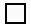 Circle the total for each criteria and calculate.												_____/20Comments:CriteriaExcellent(A)Very Good(B)Good(C)Satisfactory(D)Developing(E)explains commercial and legal information using a variety of forms including information and communication technologies54321Clear presentation of information 54321Keeping eye contact while presenting information54321How interesting is the presentation to the audience54321